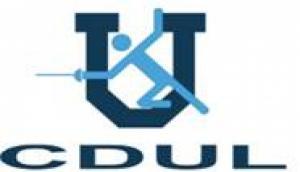 Taça “Mestre Herculano Pimentel” – Veteranos (M/F) – Espada - 2016REGULAMENTOOrganizada pelo CDUL e aprovada pela FPE, esta prova terá lugar no Estádio Universitário de Lisboa (EUL), Pavilhão 3 (desportos de combate, junto às piscinas), no Sábado dia 27 de Fevereiro de 2016, com início às 14,30 H (e confirmação das inscrições às 14H00).A prova organiza-se segundo os regulamentos da FPE e sob sua organização técnica, com as particularidades aqui estabelecidas.São condições de participação na prova, aberta a homens e senhoras: estar federado na FPE; ter seguro em dia; ter atestado médico válido. Poderão participar na competição os atletas que assinem um termo de responsabilidade.As inscrições devem ser enviadas para a secretaria da FPE até 25 de Fevereiro (5ªFª), mas podem ser aceites no início da competição, nas condições anteriores. A taxa de inscrição será de 10 Euros, pagos no local da prova à entidade organizadora. A idade mínima para participar é de 40 anos, a completar até ao termo oficial da temporada (31 de Julho).A prova realizar-se-á com um mínimo de 8 atiradores inscritos, disputando-se numa única poule caso compareçam apenas 8 ou 9 atiradores. Com 10 ou mais participantes, a prova organizar-se-á do modo habitual, com uma volta de poules de 5 a 7 atiradores, seguida de eliminação directa, fase a que acedem todos os participantesA prova disputa-se com handicaps nos assaltos entre Homens e Senhoras e entre as duas categorias etárias consideradas: de 40 a 59 anos; e de 60 e mais anos. Os handicaps são de 1 toque (de avanço) para as Senhoras e de 1 toque para os de idade superior a 59 anos, nos assaltos de poule; e de 2 toques nos assaltos da fase de eliminação directa, que serão disputados a 10 toques (em 6 minutos, mais 1 em caso de empate). Estes handicaps são acumuláveis (ver exemplos).  Como prémios, serão atribuídas medalhas ao 1º, 2º e 3ºs classificados. A Taça “Mestre Herculano Pimentel” 2015 será atribuída definitivamente ao 1º classificado.Informa-se que o pavilhão 3 do EUL dispõe de balneários e duches para os atletas). Exemplos:a) nas poules- uma senhora de 59+ anos ao jogar com um atirador de 59+ anos terá um handicap de 1 toque.- a mesma senhora ao jogar contra um atirador de 60- anos terá um handicap de 2 toques.- um atirador de 59+ anos ao jogar contra um atirador de 60- anos terá um handicap de 1 toque.b ) Na eliminação directa- uma senhora de 59+ anos ao jogar com um atirador de 59+ anos terá um handicap de 2 toques.- a mesma senhora ao jogar contra um atirador de 60- anos terá um handicap de 4 toques.- um atirador de 59+ anos ao jogar contra um atirador de 59- anos terá um handicap de 2 toques.